Publicado en Calle Vía Apia, 7 Royal Pq. Empresarial, Edif. Ágora, Portal C, 5ª Plta. – 41016 Sevilla el 21/02/2020 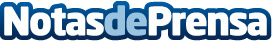 Crece un 20% la construcción de grandes obras de nueva vivienda en Madrid, según la consultora CBREEl número de grúas que se pueden observar en el paisaje de la ciudad de Madrid ha aumentado respecto a 2018Datos de contacto:Eurogruas955 630 112Nota de prensa publicada en: https://www.notasdeprensa.es/crece-un-20-la-construccion-de-grandes-obras Categorias: Sociedad Madrid Construcción y Materiales http://www.notasdeprensa.es